	Pennington Biomedical Research Center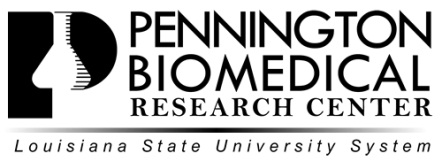 Student Worker ApplicationPersonal InformationCitizenship InformationEducational InformationWork ExperienceNameDateE-mail AddressHome AddressCell Phone/Home PhoneAre you a U.S. Citizen or Permanent Resident?If not, do you have work authorization?ClassificationMajorMinorGPAEducationName of School AttendedFrom YearTo YearLast Grade CompletedDiploma or Degree ReceivedHigh SchoolTrade or Business SchoolCollege or UniversityFrom-To DatesName and Address of EmployerPosition and DutiesRate of PayReason for Leaving